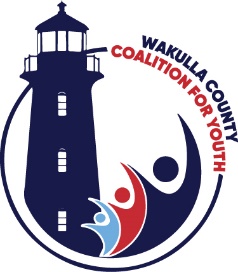 WCCY Wakulla County Coalition for Youth 01/03/2024 12:30 pm-1:30 p.m. |  Nancy Floyd RichardsonInvocation: Kayleen Pafford                                                                                                                                                                      Cristina Martin, Nancy Floyd Richardson, Bonnie Wertenberger, Jennifer McCarthy, David Conn, Cindy Wilson, Stephanie Cash, Kayleen Pafford, Lauren Rivers, Haley Carlton, Danielle Cimino, Anissa Southall, Jessica Deneen, Tonya Hobby, Patricia Owen, Lauren Oglesby, Rebecca Sahar, Olivia Piazza, Beverly Johnson, Stacey Bicn, Melonie Hendry.Minutes from December meeting- Haley Carlton and Jennifer McCarthyAgenda Items/Presentation  Dr. Cindy Wilson & Bonnie Wertenberger on the Wakulla County Coalition for Youth Drug-Free Communities grant that was awarded and requirements were met for December 31st, 2023. New prevention training specialist is Dr. Jennifer Phillips starts officially as of January 5th, 2023. Google form was sent out to update info of WCCY members to post on website & resource guide, fill out this form ASAP. Volunteer hours are needing to be tracked for each meeting. There are 12 sectors that we will be placing every agency into as we move along. Discussion of updating the parent education sector when it comes to substance abuse education. County ReportMike Kemp: N/A Sheriff ReportJennifer Phillips (for David Conn): Citizens Academy for 18+ will be starting this upcoming new yearSchool District ReportAmy Bryan: N/A Treasurer ReportDavid Conn: $41 PETTY CASH. $6929.22 online banking balance. Last check issued was for mailbox on 8/14/2023. No outstanding debts.Partner ReportsFlorida Department of Health – Wakulla (Cristina Martin): CPR classes at the Health Department on February 15th and March 14th from 5:00 pm – 7:00 pm. Tallahassee Memorial Healthcare (Olivia Piazza): Starting happy hydrators in schools. Best Version Media (Nancy Floyd Richardson): Wakulla News and Wakulla Sun are weekly publications so make sure to get your information to them sooner rather than later (editor@wakullanew.net). Send any non-profit and community information to us for us to share in the magazine. Tallahassee Community College for Gadsden and Wakulla (Anissa Southall): Still have registration for classes that are being offered in Wakulla and Gadsden. Wakulla County Library (Rebecca Sahar, Lauren Oglesby, and Patricia Owen): January – Book Bunch and Book Babies 10 am Tuesday and Wednesdays, Math Night first Thursday every month at 5:30 pm, Monga club, Lego Club the first and third Tuesdays every month, Read Therapy Animals one Saturday every month (January 20th 10:00 am – 12:00 pm), Coding class coming up in February, First Saturday Morning Story Time on February 24th at 9:30 am – 10:30 am with a take and make craft. Next MeetingFebruary 7th, 2024, at 12:30 pm at Wakulla County Health Department & Virtually